Н А К А З17.02.2020  					№18Про проведення позаплановогоінструктажу в закладі освітиНа виконання наказу Управління освіти адміністрації Основ’янського району Харківської міської ради від 17.02.2020 №40 "Про проведення позапланового інструктажу в закладах загальної середньої освіти", з метою посилення роботи із запобігання дитячому травматизму в закладах загальної середньої освітиНАКАЗУЮ:1. Класним керівникам 1-11-х класів:1.1. Забезпечити проведення позапланового інструктажу з учасниками освітнього процесу з питань безпеки життєдіяльності, зокрема при розпиленні невідомої речовини (газу) у закладі освіти.До 21.02.20201.2. Розробити пам’ятки  про порядок дій усіх учасників освітнього процесу при розпиленні невідомої речовини (газу) у закладі освіти (зразок додається).До 21.02.20201.3. Забезпечити проведення додаткових профілактичних заходів щодо запобігання випадкам травмування учнів під час освітнього процесу.До 21.02.20202. Педагогічним працівникам дотримуватись плану-графіку чергування по закладу освіти.До кінця 2019/2020 навчального року3. Контроль за виконанням даного наказу залишаю за собою.Директор школи								І.А. КолісникЗ наказом ознайомлені:Савченко С.А.Дядик А.С.Кікоть О.А.Черкашина В.В.Федюк Н.П.Скорик Є.В.Мірошниченко О.В.Шерстова К.І.			Малишева Т.О.Бикова Н.А.Астаніна А.В.Міщенко Н.О. СтегураІ.І.СавченкоДодаток до наказу по школі від 17.02.2020 №18ПАМ’ЯТКА учням та педагогам про порядок дійпри розпиленні невідомої речовини (газу) у закладі освітиПОРЯДОК ДІЙ КЕРІВНИКА ЗАКЛАДУ ОСВІТИу разі виникнення надзвичайної ситуації у закладі освітиНе піддавайтесь паніці та оцініть обстановку.Забезпечте організацію евакуації учасників освітнього процесу.Терміново повідомте про випадок розпилення невідомої речовини (газу) начальнику Управління освіти, районну службу ДСНС, викличте машину екстреної медичної допомоги та поліцію.Організуйте надання домедичної допомоги постраждалим до приїзду медичних фахівців.ЩО РОБИТИ УЧНЕВІ, який опинився поруч із місцем розпилення невідомої речовини (газу)?Не піддавайтесь паніці.Потрібно якнайшвидше покинути небезпечну зону – вийдіть на свіже повітря (якщо розпилення сталося у приміщенні), закривши ніс та рот хустинкою або іншими підручними засобами (шарфом, одягом тощо).Негайно повідомте персонал школи про небезпечну ситуацію – вони знають, як діяти у разі виникнення НС: викличуть поліцію (телефон 102), екстрену медичну допомогу (телефон 103), пожежну охорону (телефон 101).ЩО РОБИТИ ПЕДАГОГУ, який опинився в епіцентрі розпилення невідомої речовини (газу)?Не піддавайтесь паніці та оцініть обстановку.Негайно залиште приміщення, в якому розпилили невідому речовину (газ) із балончика, закривши ніс та рот хустинкою або іншими підручними засобами (шарфом, одягом тощо). При виході з приміщення, по-можливості, відкрийте вікна на провітрювання.Якщо у приміщенні разом з вами знаходяться учні – негайно всі разом залиште це приміщення, як визначено у пункті 2.Якщо невідома речовина потрапила в обличчя та очі:прийміть стійке положення, притуліться до стіни, або сядьте на стілець, для того щоб не впасти і не травмуватися;протріть обличчя сухою хустинкою або серветкою;спробуйте полегшити больові симптоми за допомогою доступних засобів (промити обличчя 2% розчином бікарбонату натрію (питної соди), а якщо ураження отримано від перцевого балончика – при наявності, промити обличчя молоком).Якщо невідома речовина потрапила в обличчя та очі комусь із ваших учнів: заспокойте його та витріть йому обличчя сухою хустинкою або серветкою. Подальшу домедичну допомогу надайте у безпечній зоні.Прийміть заходи щодо евакуації учнів з класу із небезпечної зони відповідно до Плану реагування на надзвичайні ситуації закладу освіти при загрозі або виникненні надзвичайних ситуацій.Для захисту органів дихання учнів під час евакуації проконтролюйте, щоб вони закрили ніс та рот хустинкою або іншими підручними засобами (шарфом, одягом тощо).Негайно повідомте керівника закладу освіти, відповідальну особу з питань цивільного захисту школи про небезпечну ситуаціюДОМЕДИЧНА ДОПОМОГАпри потраплянні невідомої речовини (газу) на слизові та в очі Зберігайте спокій та заспокойте дитину (дітей), яка потрапила у зону ураження.При наданні допомоги до приїзду медичних фахівців, пам’ятайте: очі не можна терти руками – це збільшує площу ураження. Краще обережно протерти уражене місце носовичком або серветкою.Пам’ятайте, що не потрібно через силу відкривати очі – блефароспазм не дозволить це зробити одразу. Необхідно часто кліпати очима – інтенсивна сльозотеча допоможе швидше позбавитися від залишків речовини.Якщо ви чи потерпіла дитина носить контактні лінзи, їх необхідно одразу зняти.При можливості промийте очі, шкіру, слизові 2% розчином бікарбонату натрію (харчової соди).Директор школи							І.А. Колісник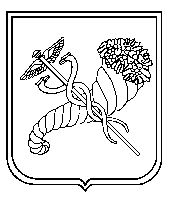 тел. (057) 725-13-62, 725-13-63  e-mail:kh.znz-120@ukr.net  Код ЄДРПОУ 24343242тел. (057) 725-13-62, 725-13-63  e-mail:kh.znz-120@ukr.net  Код ЄДРПОУ 24343242тел. (057) 725-13-62, 725-13-63  e-mail:kh.znz-120@ukr.net  Код ЄДРПОУ 24343242